Обучение рассказыванию детей дошкольного возраста с общим недоразвитием речи (подготовительная к школе группа)Тема: Составление рассказа по серии сюжетных картинок Н.Радлова на тему: «Как кошка сама себя стукнула»Цель: развитие фразовой, грамматически правильной речи детей в процессе обучения рассказываниюЗадачи: Коррекционно-образовательные:- учить составлять рассказ по картинкам, используя имеющиеся знания и представления;- совершенствование умения объединять отдельные логические эпизоды в единое целое;- обогащение и активизация словаря по теме «Домашние животные»;- практическое употребление падежных окончаний;- уточнение значения предлогов – на, в, с; - учить понимать фразеологические обороты: жить как кошка с собакой, искры из глаз посыпались.Коррекционно-развивающие:- развитие творческого мышления: придумывание завязки рассказа, предположения о дальнейшем развитии действия;- совершенствовать все стороны речи: добиваться чистого произношения всех звуков; умение грамматически правильно оформлять свою речь.Коррекционно-воспитательные:- воспитывать любовь к животным, умения прощать обиды.Предварительная работа: беседа о домашних животных.Материал: серии сюжетных картинок (3 шт.),1.Организационный момент- Назовите домашних животных, которых вы знаете.- Как относятся друг к другу собака с кошкой? Почему враги? (собака гоняется за кошкой)- О некоторых людях говорят – живут как кошка с собакой, что это значит? (постоянно ссорятся, враждуют)2. Введение в тему- Будем составлять рассказ по картинкам Н.Радлова.3. Беседа по картинкам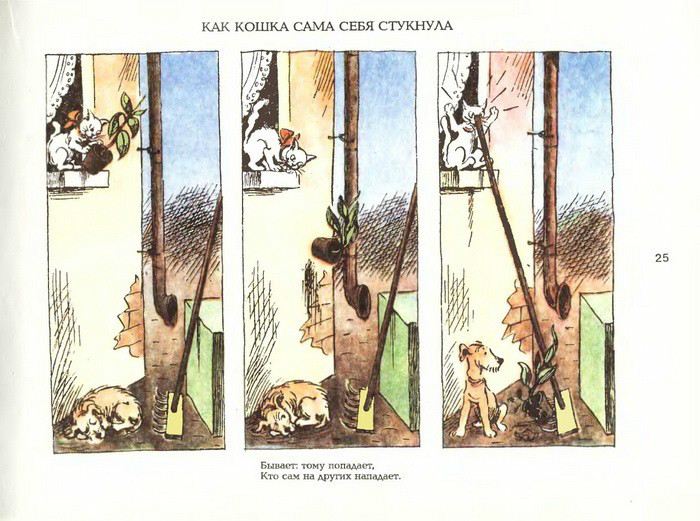 Открываю 1 картинку- Кто нарисован? (кошка и собака)- Как назовём одним словом? (домашние животные)- Поговорим о собаке. Что делает собака? (спит)- Почему так решили? (лежит с закрытыми глазами, свернулась калачиком)- Где спит? (на улице, около дома)- Что делает кошка? (залезла на окно и скидывает горшок с фикусом на собаку)- Зачем? (чтобы собака не гонялась за ней)- Правильно поступает кошка?- Что может случиться с собакой, если в неё попадёт горшок с фикусом? (кошка может убить собаку или разбить ей голову)Обратить внимание на грабли- Что это? (грабли)- Для чего нужны? (ровнять землю, сгребать листья)- Кто оставил грабли? (хозяин)- Что произойдёт, если наступить на грабли, поднятые остриём вверх? (палка поднимется и ударит по лбу)Открываю 2 картинку- Давайте посмотрим, что будет дальше.- Что делает кошка? (сбросила горшок и смотрит внимательно, как отреагирует собака)- Что делает собака? (открыла глаза, подняла ухо и к чему-то прислушивается (не поймёт, откуда звук идёт)- Что она слышит? (шум)Открываю 3 картинку- Куда упал цветок? (на грабли)- Что произошло? (палка ударила кошку по лбу, даже искры из глаз посыпались)- Что значит «искры из глаз посыпались»? (сильная боль в результате удара по голове)Вывод: Кошка сама себя наказала. Нельзя никому причинять боль.Кошка хотела причинить боль собаке, а наказала сама себя.4. Физминутка 5.Рассказывание по картине с помощью наводящих вопросов логопеда- О чём мы скажем вначале? (О том, какое было время суток либо время года)- О чём мы скажем в конце рассказа? (Нельзя никому причинять боль.)- А в серединке рассказа мы расскажем о том, как всё происходило по порядочку.Один ребёнок – один логический эпизод.7. Самостоятельное рассказывание8. Итог занятия- Бывает тому попадает,Кто сам на других нападает.- Что делали на занятии?Примерный рассказ:    Было тёплое летнее утро. Собака, свернувшись калачиком, спала на улице около дома. Кошка увидела, что собака заснула и решила отомстить ей за нанесённые (прежние) обиды. Она залезла на окно, взяла горшок с фикусом и бросила его на собаку. Хорошо, что рядом с собакой были грабли. Горшок упал на грабли, палка отскочила и стукнула кошку по лбу. Так кошка сама себя наказала.